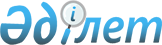 Кикбоксингтен III ашық Азия чемпионатын өткiзу туралыҚазақстан Республикасы Премьер-Министрінің өкімі 2002 жылғы 19 қыркүйек N 144-ө

      1. Қазақстан Республикасы Туризм және спорт жөнiндегi агенттiгiнiң, Дүниежүзiлiк кәсiби кикбоксинг қауымдастығының (WPKA) 2002 жылғы 2-6 қазанда Қазақстан Республикасында кикбоксингтен III ашық Азия чемпионатын (бұдан әрi - Азия чемпионаты) өткiзу туралы ұсынысы қабылдансын. 

      2. Қоса берiлiп отырған Азия чемпионатын дайындау және өткiзу жөнiндегi ұйымдастыру комитетiнiң құрамы бекiтiлсiн. 

      3. Қазақстан Республикасының Туризм және спорт жөнiндегi агенттiгi мен Астана қаласының әкiмi Астана қаласындағы "Қазақстан" спорт сарайында Азия чемпионатын дайындауды және өткiзудi қамтамасыз етсiн. 

      4. Қазақстан Республикасының Сыртқы iстер министрлiгi Азия чемпионатына қатысушылардың және ресми адамдардың келу және кету құжаттарын рәсiмдеуге жәрдем көрсетсiн. 

      5. Қазақстан Республикасының Iшкi iстер министрлiгi Азия чемпионатына қатысушылар мен ресми адамдар тұратын және жарыс өтетiн жерлерде қоғамдық тәртiптi сақтауды, қауiпсiздiктi, Астана қаласындағы қонақ үйлерде Азия чемпионатына қатысушы шетелдiк азаматтардың тiркелуiн қамтамасыз етсiн. 

      6. Қазақстан Республикасының Көлiк және коммуникациялар министрлiгi "Қазақстан" спорт сарайында Азия чемпионатының баспасөз орталықтарын халықаралық телефон байланысымен және Интернетке қол жетiмдiлiкпен қамтамасыз етсiн, Алматы және Астана қалаларының әуежайларында Азия чемпионатына қатысушыларды күтiп алу мен шығарып салуға жағдайлар жасасын. 

      7. Қазақстан Республикасының Мәдениет, ақпарат және қоғамдық келiсiм министрлiгi Азия чемпионатының ойындарын дайындау және өткiзу барысын бұқаралық ақпарат құралдарында кеңiнен жария етудi қамтамасыз етсiн. 

      8. Азия чемпионатын дайындау мен өткiзу жөнiндегi iс-шараларды қаржыландыру 2002 жылға арналған республикалық және жергiлiктi бюджеттерде осы iс-шараларды орындауға жауапты тиiстi мемлекеттік мекемелерге - бағдарламалардың әкімшілеріне көзделген қаражат есебінен және соның шегінде, сондай-ақ демеушілік көмек тарту есебінен жүзеге асырылсын.     9. Осы өкімнің орындалуына бақылау жасау Қазақстан Республикасының Туризм және спорт жөніндегі агенттігіне жүктелсін.     Премьер-Министр                                                 Қазақстан Республикасы                                                   Премьер-Министрiнiң                                                 2002 ж. 19 қыркүйектегi                                                N 144 өкiмiмен бекiтiлген         Кикбоксингтен ашық Азия чемпионатын дайындау және өткiзу                   жөнiндегi ұйымдастыру комитетiнiң                                ҚҰРАМЫ     Елекеев                  - Қазақстан Республикасының     Ирак Қасымұлы              Әдiлет вице-министрi, Қазақстан                                Республикасы Кикбоксинг, тай боксы                                және жауынгерлiк өнерлер                                қауымдастығының президентi, төраға     Қанағатов                - Қазақстан Республикасының Туризм      Елсияр Баймұхаметұлы       және спорт жөнiндегi агенттiгi                                төрағасының орынбасары, төрағаның                                орынбасары     Мұхаметжанов             - Астана қаласы әкiмiнiң орынбасары,     Төлеген Мұхаметжанұлы      төрағаның орынбасары                Ұйымдастыру комитетiнiң мүшелерi:     Рябченко                 - Қазақстан Республикасының Мәдениет,      Олег Григорьевич           ақпарат және қоғамдық келiсiм бiрiншi                                вице-министрi     Айдарханов               - Қазақстан Республикасының Денсаулық      Арман Тергеуұлы            сақтау вице-министрi     Бектұрғанов              - Қазақстан Республикасының      Нұралы Сұлтанұлы           Бiлiм және ғылым вице-министрi     Нығматулин               - Қазақстан Республикасының Көлiк және     Нұрлан Зайроллаұлы         коммуникациялар вице-министрi     Отто                     - Қазақстан Республикасының Iшкi iстер     Иван Иванович              вице-министрi     Мұхаметжанов             - Қарағанды облысының әкімі      Камалтин Ескендірұлы        Рақымжанов               - Қазақстан Республикасының     Әмірхан Мұратбекұлы        Премьер-Министрі Кеңсесінің                                Әлеуметтік-мәдени даму бөлімі                                меңгерушісінің орынбасары        Әлімбекова               - Қазақстан Республикасы Туризм және     Гүлнәр Смәділқызы          спорт жөніндегі агенттігі қаржы-                                экономика бөлімінің бастығы        Төкеев                   - Қазақстан Республикасының Туризм және     Серік Адамұлы              спорт жөніндегі агенттігі Ұлттық штаттық                                командалар және спорттық резерв                                дирекциясының басшысы           Қасқабасов               - Қазақстан Республикасы Президентінің     Серік Сейітұлы             Іс басқармасы "Қазақстан спорт сарайы"                                республикалық мемлекеттік кәсіпорнының                                директоры (келісім бойынша)     Зәкіриянов               - "Қазақ спорт және туризм академиясы"     Қайрат Хайроллаұлы         жабық акционерлік қоғамының                                президенті-ректоры (келісім бойынша)     Қорғамбаев               - Қазақстан Республикасының Кикбоксинг,     Айталап Қалабайұлы         тай боксы және жауынгерлік өнерлер                                қауымдастығының атқарушы директоры                                (келісім бойынша) Мамандар:     Багарова Ж.А.,     Қасымбеков Б.А.
					© 2012. Қазақстан Республикасы Әділет министрлігінің «Қазақстан Республикасының Заңнама және құқықтық ақпарат институты» ШЖҚ РМК
				